Side 921A  Handicap  Opret ny Støtteforanstaltning Side 921A  Handicap  Opret ny Støtteforanstaltning Side 921A  Handicap  Opret ny Støtteforanstaltning Naviger frem til side 921ALT + Q 921Klik på Knappen NY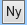 Støtteforanstaltning navnStøtteforanstaltningen skal have et:Dansk navnEngelsk navnGrønlandsk navnUdfyld de tre felter. De er tvungne. 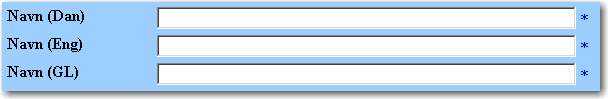 Støtteforanstaltning beskrivelseStøtteforanstaltningen skal have en Dansk bemærkningEngelsk bemærkningGrønlandsk bemærkningUdfyld de tre felter. Bemærk: Kan bruges til at notere gældende lovhjemmel. 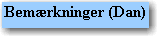 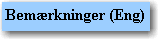 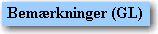 KategoriVælg værdi i feltets dropdown liste. Kan være:DanmarkGrønlandFeltet er tvunget. 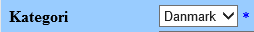 Tilknyt Brev til støtteforanstaltningVælg evt. brev i feltets dropdown liste. 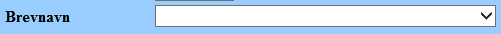 Tilknyt kapitel til støtteforanstaltningVælg en værdi i feltets dropdown liste. 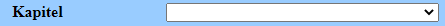 Tilknyt paragraf til støtteforanstaltningVælg en værdi i feltets dropdown liste. Paragraf hører sammen med det der er valgt i feltet: Kapitel.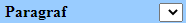 Voksen KontoIndtast kontonummeret, for den konto, støtteforanstaltningen skal bogføres på. 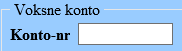 Børn KontoIndtast kontonummeret, for den konto, støtteforanstaltningen skal bogføres på.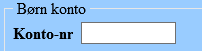 Gem StøtteforanstaltningKlik på Anvend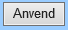 SatserNår støtteforanstaltningen er gemt første gang, SKAL der tilknyttes satser, hvis der er kendte satser for den pågældende foranstaltning. 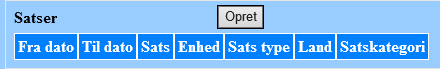 Vurder resultatetTjek om det er korrekt oprettet. Klik derefter OK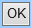 Version 5.0Dato: 28.06.2021/MIL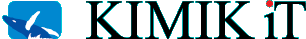 